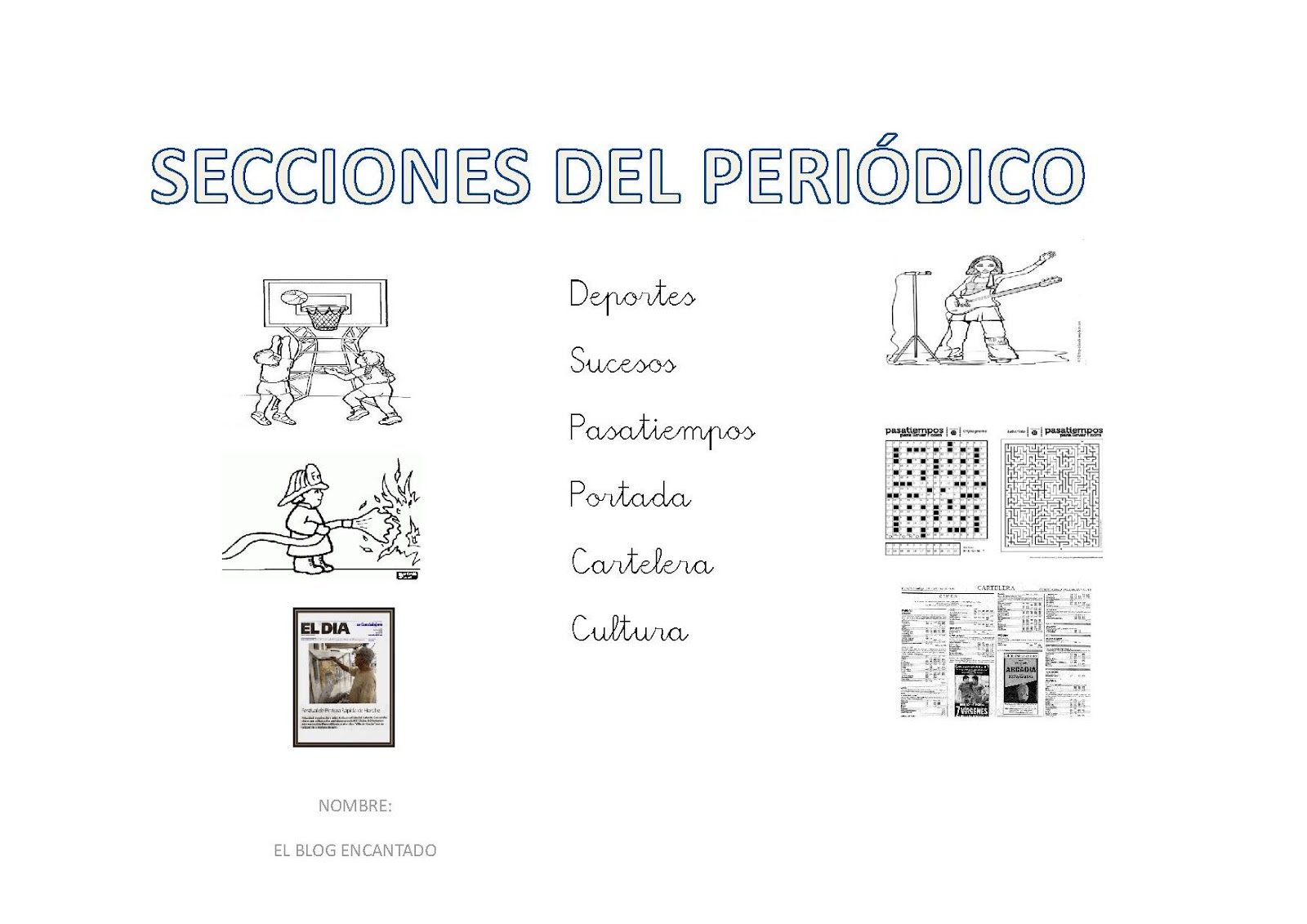 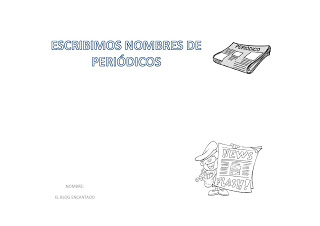 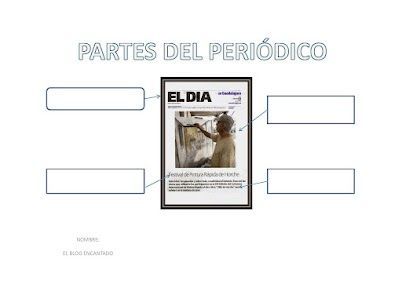 EL PERIÓDICO.-Toma de contacto con el periódico.Buscar letras que conozcan.Repartir titulares y rodear las letras de su nombre.Comparar periódicos.Analizar los elementos del periódico, texto, fotos, dibujos,..Analizar las partes del periódico, titular, portada, pie de foto, pasatiempos, etc.Leer un titular y predecir el contenido.Escribir el pie de foto de una fotografía.Hacer fotos de situaciones del colegio y escribir los pies de fotos.Escribir titulares.EL PERIÓDICOElaborar nuestro propio periódico entre todosPrimero observaremos diferentes periódicos en clase y los tendremos en la biblioteca para que ellos los puedan coger cuando quieran. Una vez familiarizados los analizaremos. Observar que tienen letras e imágenes.Elección del nombre de nuestro periódico y votaciónElección del dibujo o logo y votaciónPoco a poco lo iremos completando con noticias que sucedan en nuestra aula, excursiones , visitas….Serán ellos/ellas los creadores de todo. 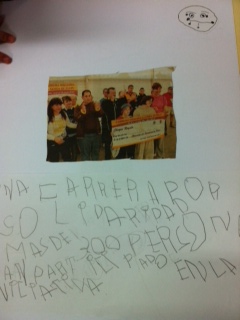 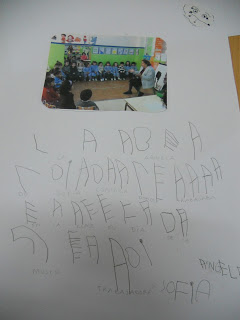 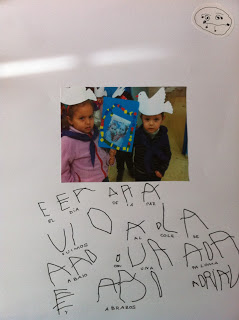 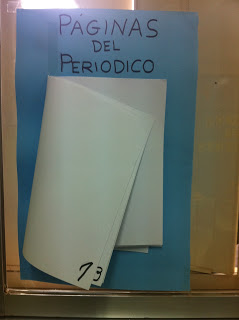 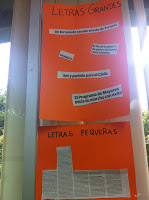 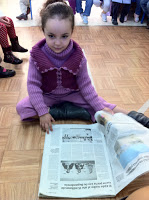 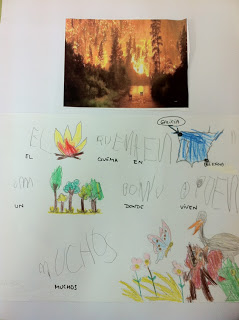 